Отзывна выпускную квалификационную работустудентки магистратуры направления подготовки 41.04.04 «Политология»основной образовательной программы ВМ.5660 «Политическое управление и публичная политика (на английском языке)»факультета политологии СПбГУПесоцкой Анны ЕвгеньевныТема выпускной квалификационной работы:«ESG-ТРАНСФОРМАЦИЯ ВЗАИМОДЕЙСТВИЯ ОРГАНОВ ГОСУДАРСТВЕННОЙ ВЛАСТИ И БИЗНЕСА: АНАЛИЗ АКТУАЛЬНЫХ РЕГИОНАЛЬНЫХ ПРАКТИК НА ПРИМЕРЕ Г. САНКТ-ПЕТЕРБУРГА»Работа Песоцкой А.Е. посвящена важной и актуальной теме – экологической и социальной трансформации современного бизнеса. Автор подробно исследует тему, используя в качестве основной методологии сетевой подход, метод, позволяющий моделировать политические сети взаимодействия между бизнесом и властью. Основой исследования послужили материалы официального сайта администрации г. Санкт-Петербург, социальные отчеты компаний и другие данные. Автор подробно рассматривает различные теоретические аспекты ESG-трансформации взаимодействия государственной власти и бизнеса, такие как теоретические основы социальной ответственности бизнеса, международные и национальные практики и стандарты разработки публичной политики в области ESG, а также российский опыт поддержки и регулирования ESG-трансформации бизнеса. Автор подробно рассматривает концепции различных исследователей (А. Кэрролл, Г.Л. Тульчинский, Ю.Э. Благов и др.), цели устойчивого развития (ЦУР), выделяет отличительные черты понятий корпоративной социальной ответственности (КСО) и экологического, социального и корпоративного управления (ESG), анализирует основные системы отчетности (стандарты) в сфере ESG, а также критику концепции ESG. Автор отмечает, что «за первую половину 2021 года на выпуск зеленых облигаций пришлось более трех четвертей (76%) объема за весь 2020 год ($297 млрд)», указывая на тенденции ESG-трансформации в мире. В работе также рассматривается опыт публичной политики ESG в европейских странах (Великобритания, Франция, Швеция), Азиатско-Тихоокеанском регионе и Южной Африке. Автор также отмечает характерные черты ESG-трансформации бизнеса в России, такие как низкая восприимчивость потребителей к социальным проектам, выходящим за рамки непосредственной деятельности компании, нехватка эффективных некоммерческих организаций (НКО), которые бы действовали как влиятельные стейкхолдеры в диалоге с бизнесом, неразвитость средств массовой информации, способных освещать проекты бизнес-акторов и др. Автор отмечает, что главный тренд 2022 года в России – это сильная зависимость социальной ответственности бизнеса от внешнеполитических событий.Во второй главе выпускной квалификационной работы Песоцкая А.Е. анализирует результаты эмпирического исследования, посвященного анализу актуальной региональной практики ESG-трансформации взаимодействия между властью и бизнесом (на примере г. Санкт-Петербург). Автор подробно останавливается на методологии, отмечая, что основной подход исследования основан на описании политических сетей Л.В. Сморгунова и А.С. Щерстобитова. Выборка исследования составила двадцать крупнейших компаний Санкт-Петербурга, исходя из объема выручки. Список компаний составлен на основании ежегодного исследования РБК-500. Автором было составлено три списка компаний (на 2019, 2020, 2021 годы) для исследования динамики процессов ESG-трансформации («ВТБ», «Лента», «Илим», «ЛСР», «Стройнефтегаз» и др.). По результатам исследования автором были сделаны следующие выводы: деятельность в сфере ESG с точки зрения органов исполнительной власти сосредоточена в двух субъектах – правительстве и губернаторе Санкт-Петербурга; региональные отличия ESG-трансформации в Санкт-Петербурге могут вносить коррективы; наименее реализованное направление взаимодействия – сфера корпоративного управления; г. Санкт-Петербург стал первым регионом в России, внедрившим ESG в 2020 году; СМИ и НКО практически не принимают участие в процессе ESG-трансформации взаимодействия бизнеса и власти. Результаты эмпирического исследования подтвердили гипотезу, заключающуюся в бессистемном и фрагментарном характере процессов ESG-трансформации, указывающим на начальную фазу этого процесса.Работа выполнена на высоком уровне. Содержание работы соответствует заявленной теме. Тема раскрыта. Основные требования к оформлению работы соблюдены. Текст изложен грамотно. Анна Евгеньевна показала себя очень ответственной, добросовестной, активной и интересующейся студенткой. Оперативно вносила коррективы в соответствии со всеми замечаниями научного руководителя. Выпускная квалификационная работа Песоцкой А.Е. «ESG-трансформация взаимодействия органов государственной власти и бизнеса: анализ актуальных региональных практик на примере г. Санкт-Петербурга» может быть рекомендована к защите в настоящем виде и заслуживает положительной оценки. Научный руководительДоцент, кандидат философских наук,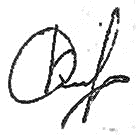 доцент кафедры политического управления факультета политологии СПбГУ	Кондратенко Константин Сергеевич                                          _______________________________                                                                                                                       (подпись) «25» мая 2022 г.